Что такое «обязательство о явке» и как гражданина должны уведомить о судебном заседании по его делуМногие задержанные 30 декабря 2014 года в центре Москвы подписали «обязательство о явке» в отделах полиции. Из выложенных в сети сканов следует, что обязательство давалось явиться в отдел полиции по требованию сотрудников. Известно также о том, что некоторые задержанные подписывали «обязательство о явке» в суд. Сканов такого документа обнаружить в сети пока не удалось и нельзя со всей определенностью утверждать, о каком точно документе идет речь. Из-за того, что многих интересует, какие обязанности возникают у задержанных в связи с административным правонарушением после подписания «обязательства о явке», а также из-за неясностей, что это за документ и какие последствия могут быть, мы подготовили краткую справку. Все нижеизложенное основано на нормах российского законодательства, которые приводятся для убедительности и возможного дальнейшего использования при обосновании своей позиции.Является ли документ «обязательство о явке» в суд или в отдел полиции обязательным к исполнению для гражданина, который привлекается к административной ответственности по статьям 19.3 и 20.2 КоАП РФ? Процессуальный документ «обязательство о явке» предусмотрен Уголовно-процессуальным кодексом РФ (УПК РФ), а именно статьей 112 УПК РФ:«при необходимости у подозреваемого, обвиняемого, а также потерпевшего или свидетеля может быть взято обязательство о явке», «обязательство о явке состоит в письменном обязательстве лица, указанного в части первой настоящей статьи, своевременно являться по вызовам дознавателя, следователя или в суд, а в случае перемены места жительства незамедлительно сообщать об этом. Лицу разъясняются последствия нарушения обязательства, о чем делается соответствующая отметка в обязательстве»В отличии от УПК РФ в административном кодексе (КоАП РФ) такого документа как «обязательство о явке» не предусмотрено. Административное дело следует различать от уголовного. Если вы задержаны в административном порядке или вас пытаются привлечь к административной ответственности, то подписанный в связи с этим в отделе полиции документ «обязательство о явке» не имеет юридической силы.Явиться в суд или в полицию в связи с подписанием этого обязательства является вашим правом, а не обязанностью. А так как в КоАП РФ нет такого документа как «обязательство о явке», то КоАП и не подразумевает никаких правовых последствий. Даже если вас решат привлечь к ответственности из-за неявки, то это можно обжаловать в вышестоящей для отдела полиции инстанции, в прокуратуре либо в суде. Законных оснований привлекать к ответственности за нарушение «обязательства о явке» в связи с административным правонарушением нет. Является ли «обязательство о явке» надлежащим уведомлением о месте, дате и времени судебного заседания по административному делу? Не является. Уведомлять человека, привлекаемого к административной ответственности, о дате и времени рассмотрения дела должен суд. В соответствии с пунктом 1 части 1 статьи 29.4 КоАП РФ суд:«при подготовке к рассмотрению дела об административном правонарушении разрешаются следующие вопросы, по которым в случае необходимости выносится определение:1) о назначении времени и места рассмотрения дела;2) о вызове лиц, указанных в статьях 25.1 - 25.10 настоящего Кодекса, об истребовании необходимых дополнительных материалов по делу, о назначении экспертизы… именно судья, получивший дело при подготовке к рассмотрению дела об административном правонарушении, должен решить вопрос о назначении времени и места рассмотрения дела, вынося при этом определение….»В соответствии с частью 1 статьи 25.15 КоАП РФ:«лица, участвующие в производстве по делу об административном правонарушении, … извещаются или вызываются в суд, орган или к должностному лицу, в производстве которых находится дело, заказным письмом с уведомлением о вручении, повесткой с уведомлением о вручении, телефонограммой или телеграммой, по факсимильной связи либо с использованием иных средств связи и доставки, обеспечивающих фиксирование извещения или вызова и его вручение адресату». Если вы подписали «обязательство о явке» в суд в отделе полиции, это еще не означает, что Вы достоверно знаете о дате судебного заседания по вашему делу. Если вы лично собираетесь участвовать в судебном разбирательстве, то правильно уточнить дату и время рассмотрения вашего дела в суде. Это имеет смысл сделать даже в случае, если в протоколе об административном правонарушении указаны наименование суда и дата и время рассмотрения вашего дела.Более подробную информацию о том, каким образом суд должен известить гражданина, о дате, времени и месте рассмотрения административного дела судом, а также какое извещение будет являться надлежащим, можно узнать из пункта 6 Постановления Пленума Верховного суда РФ от 24 марта 2005 года № 5:«В целях соблюдения установленных статьей 29.6 КоАП РФ сроков рассмотрения дел об административных правонарушениях судье необходимо принимать меры для быстрого извещения участвующих в деле лиц о времени и месте судебного рассмотрения. Поскольку КоАП РФ не содержит каких-либо ограничений, связанных с таким извещением, оно в зависимости от конкретных обстоятельств дела может быть произведено с использованием любых доступных средств связи, позволяющих контролировать получение информации лицом, которому оно направлено (судебной повесткой, телеграммой, телефонограммой, факсимильной связью и т.п., посредством СМС-сообщения, в случае согласия лица на уведомление таким способом и при фиксации факта отправки и доставки СМС-извещения адресату). Лицо, в отношении которого ведется производство по делу, считается извещенным о времени и месте судебного рассмотрения и в случае, когда из указанного им места жительства (регистрации) поступило сообщение об отсутствии адресата по указанному адресу, о том, что лицо фактически не проживает по этому адресу либо отказалось от получения почтового отправления, а также в случае возвращения почтового отправления с отметкой об истечении срока хранения, если были соблюдены положения Особых условий приема, вручения, хранения и возврата почтовых отправлений разряда «Судебное», утвержденных приказом ФГУП «Почта России» от 31 августа 2005 года № 343».Таким образом:обязательство о явке не предусмотрено КоАП: если вы привлекаетесь к ответственности по КоАП, то взятое обязательство не накладывает на вас обязанность явиться в суд или отдел полиции, это ваше право;даже если возникнет ситуация, что вас будут привлекать к ответственности за неявку, это можно обжаловать как несоответствующее законодательству;даже если в протоколе об административном правонарушении, под которым вы расписались, указаны дата и время рассмотрения вашего дела судом, следует эту информацию уточнить в суде;обязанность уведомлять о дате и времени рассмотрения административного дела в суде лежит на суде;уведомление должно быть сделано надлежащим образом с использованием связи и способов доставки, которые фиксируют вызов и его вручение адресату.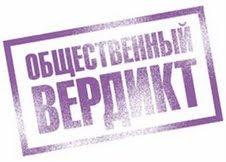 Больше информации на ресурсах Фонда «Общественный вердикт»:www.publicverdict.orgwww.facebook.com/fondov 